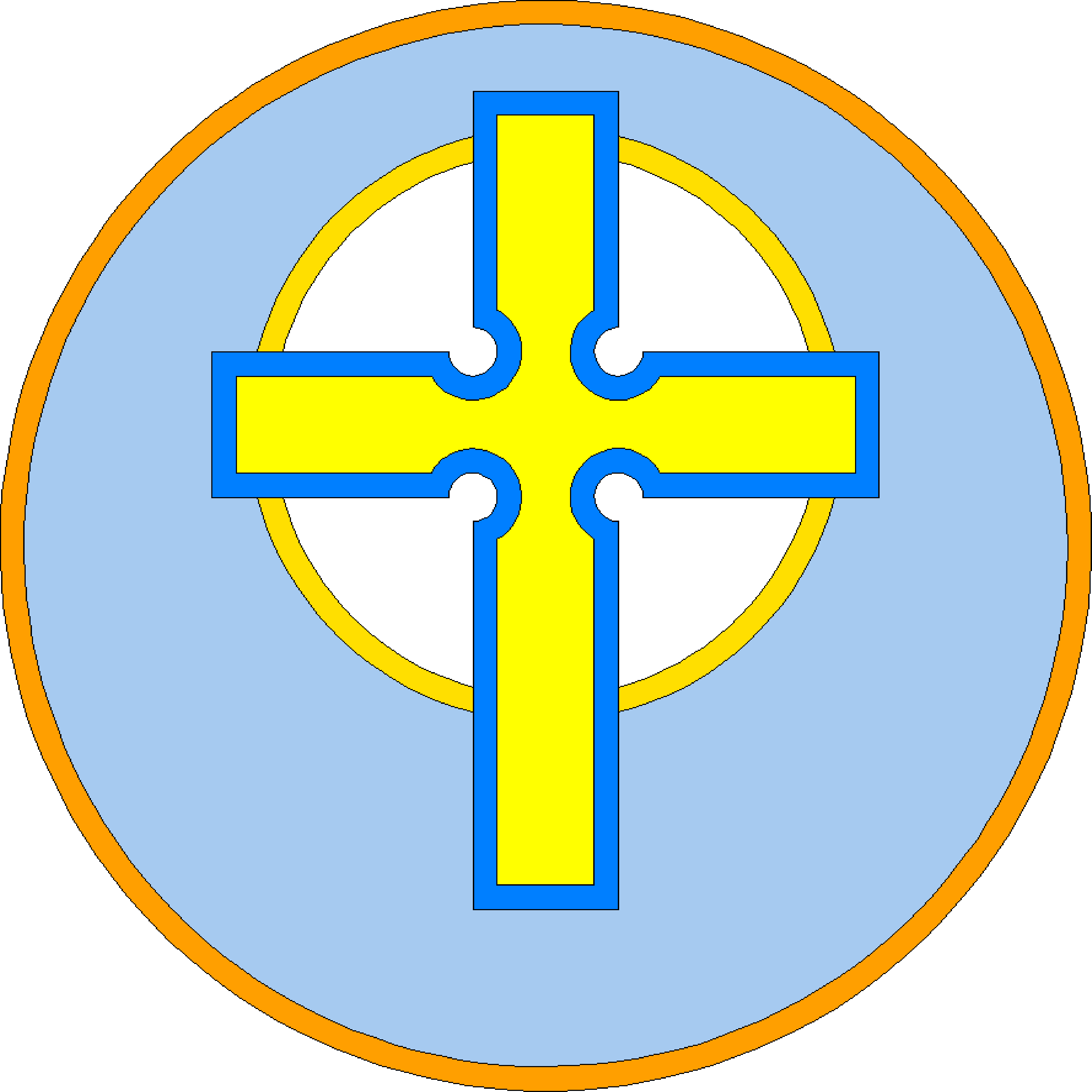 “Christ’s ministry, as recounted in the Gospels, and the values he promoted through his teachings are fundamental to the life of our school in fulfilling its purpose as a Catholic institution.” (Mission Statement)SPECIAL EDUCATIONAL NEEDS POLICYSEND CO: Mrs. Liz WrightGovernor for SEND: Mrs. Gill Gillispe“The children are at the centre of all that we do and their potential to achieve is recognised.  Their time in our school is characterised by a sense of belonging, security, challenge and appreciation.”  (Mission Statement).We believe that all children should have their needs met and should be given an equal access to the curriculum.  Our aim is to provide individual and small group provision for those children with Special Needs whatever those needs may be so that they can reach their full potential.  We feel that their contribution to school life should be valued and we seek to build their self-esteem.Objectives are to:Identify as early as possible those children with special needs Regularly inform parents of their child’s progressFill in all the necessary forms supplied by the LA and designed by the school itselfLiaise regularly with external agenciesCreate individual support plans where appropriatePlan and differentiate appropriate work for the children with special needsPut into place regular screening of SEND childrenIdentification of special needs and DisabilityThe schools use the definition of SEND and disability as set out in the SEND code of practice (2015) and Equality Act 2010. We recognise the importance of early identification and aim to ensure that robust measures are in place to highlight children who are falling behind or who are facing difficulties, with any aspect of learning or social development, at the earliest opportunity. This process of early identification is supported by: Review of skills and attainment when pupils join the school, taking into account information from any previous settings or agencies, as appropriate;Termly tracking of all pupils to monitor rates of progress and attainment;Concerns raised directly by parents or other agencies.        As well as core subject areas, progress in other areas will also be       considered such as social development and communication skills. In        determining whether a pupil may have SEND, consideration will also be given       to other factors, which may be affecting achievement including; Attendance  English as an Additional Language Family circumstances Economic disadvantage.      The schools acknowledge that consideration of these factors will be        particularly important when a child is displaying challenging behaviour or       becoming isolated and withdrawn. Such behaviours can often mask an unmet       need and further assessments will be undertaken to determine any       underlying factors affecting behaviour, which may not be SEND.  Before deciding that a pupil requires additional SEND support, the SENDCO and class teacher will review current arrangements to meet the child’s needs, within daily class teaching. They will then consider any further modifications and adaptations that should be put in place to support good progress.  Meeting the Needs of Pupils with SENDWhen it is evident that a pupil will require higher levels and more tailored support than is available from everyday teaching we will offer Additional SEND Support.Parents will be formally notified that their child will receive the additional support and placed on the SEND Register where his/her progress and provision can be monitored more closely.All children on the SEND register will be given a support plan.  This plan will include the following:Nature of the child’s difficultiesDetails of the programme of work to be undertaken, the staff involved and the frequency of supportInvolvement of parents at homeOutcomes to be achievedImpact of the intervention towards the desired outcomesIf the child does not make sufficient progress with this level of support we would then seek the advice or support of outside agencies such as speech and language services, educational psychologists, behaviour support services, NHS, CAMHS (Children’s Mental Health Services) Occupational therapists and SENDSS (Special Educational Needs and Disability Support Services).  The final stage is an Educational Health Care Plan (EHCP).  A child at this stage will have been monitored by outside agency/agencies, the LEA then considers this child due to recommendation from this professional and if appropriate give the child an EHCP.  This means the LEA will fund some of the provision and they will monitor and review this provision.Removal from the SEND RegisterIf a pupil makes good progress and achieves the outcomes set, they may no longer require additional SEND support and his/her name may be removed from the register. Parents will be formally notified of this decision. Progress will continued to be monitored regularly as part of the termly tracking for all pupils. Transition Arrangements The school is proactive in seeking to ensure that there is a successful transition between phases of education and this is a key responsibility of the SENDCO for Inclusion. For pupils joining the school in our Reception classes the SENDCO for Inclusion will seek information about the nature and level of needs for pupils identified with SEND and the provision that has already been offered to overcome these barriers. Where there is a high level of need this may involve visits to pre-school settings and information sharing meetings with the child’s family and other key agencies supporting the child. This may also involve drawing up a detailed ‘Transition Plan’ which sets out clearly how the move will be managed. This is likely to be the case where the child has an EHCP. For pupils moving to secondary school or to a different school, the SENDCO for Inclusion will make contact with the new school to share relevant information. As above, where the child has significant needs or has an Education Health and Care Plan, there will be a formal transition meeting when parents, pupils, representatives from the new school and other key professionals to ensure there is continuity in the range and level of support offered.TrainingThere is an ongoing programme of training and support in place to ensure that teachers and support staff have the understanding and skills to differentiate and scaffold learning for the pupils with a range of SENDD within everyday teaching.Monitoring and evaluating SEND ProvisionThe school undertakes an active process of continual review and improvement of provision for all pupils, including pupils with SEND. In evaluating the quality of the SEND provision the school will take into account a range of evidence including looking at the level of achievement of pupils with SEND compared to standards achieved by this group nationally, case studies for groups and individual pupils, monitoring of interventions and views and feedback of parents and pupils.Mar 2020